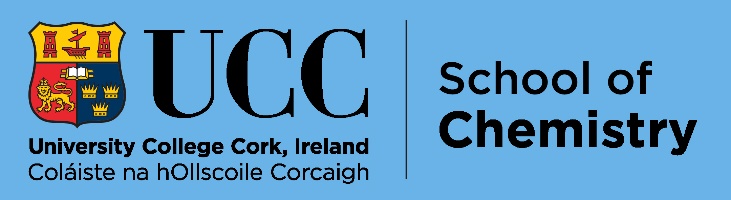 ABSENTEE FORMThe School of Chemistry supports students who face genuine personal difficulties or who have compelling reasons for not completing work prescribed in their studies. Documentation submitted to the School will be treated with the utmost sensitivity and confidentiality. Documentation explaining the absence must normally be submitted within two weeks of the date of any missed examination or assignment deadline. STUDENT NAME: 		_________________________________________________STUDENT NO:	 	_________________DEGREE AND YEAR (e.g., BSc Chemistry 2):		_______________________________________MODULES IMPACTED (e.g., CM2001, CM2003):	_______________________________________DATES ABSENT:		______________________________________________TICK APPLICABLE BOX:MEDICAL CERT	      If chosen, a valid medical cert must be submitted with this form	SPORTS CERT		      If chosen, a valid sports cert must be submitted with this formOTHER REASON	   ____________________________________________________________________________________________________________SIGNED (BY STUDENT):________________________________A signature is not necessary if the form is emailed from your UCC email address.DATE: _________________________Documents should be emailed as a Word Doc or PDF to chemistry@ucc.ie with the words “ABSENTEE FORM” in the email subject line.